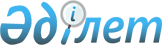 О бюджете Кабанбайского сельского округа Тарбагатайского района на 2021-2023 годыРешение Тарбагатайского районного маслихата Восточно-Казахстанской области от 30 декабря 2020 года № 67-7. Зарегистрировано Департаментом юстиции Восточно-Казахстанской области 31 декабря 2020 года № 8296
      Примечание ИЗПИ.
      В тексте документа сохранена пунктуация и орфография оригинала.
      В соответствии с пунктом 2 статьи 9-1, пунктом 2 статьи 75 Бюджетного кодекса Республики Казахстан от 4 декабря 2008 года, подпунктом 1) пункта 1 статьи 6 Закона Республики Казахстан от 23 января 2001 года "О местном государственном управлении и самоуправлении в Республике Казахстан", решением Тарбагатайского районного маслихата от 23 декабря 2020 года № 66-2 "О бюджете Тарбагатайского района на 2021-2023 годы" (зарегистрировано в Реестре государственной регистрации нормативных правовых актов за номером 8141) Тарбагатайский районный маслихат РЕШИЛ:
      1. Утвердить бюджет Кабанбайского сельского округа Тарбагатайского района на 2021-2023 годы согласно приложениям 1, 2 и 3 соответственно, в том числе на 2021 год в следующих объемах:
      1) доходы – 37 914,5 тысяч тенге, в том числе:
      налоговые поступления – 3 628,0 тысяч тенге;
      неналоговые поступления – 0,0 тысяч тенге;
      поступления от продажи основного капитала – 0,0 тысяч тенге;
      поступления трансфертов – 34 286,5 тысяч тенге;
      2) затраты – 38 043,6 тысяч тенге;
      3) чистое бюджетное кредитование – 0,0 тысяч тенге, в том числе:
      бюджетные кредиты – 0,0 тысяч тенге;
      погашение бюджетных кредитов – 0,0 тысяч тенге;
      4) сальдо по операциям с финансовыми активами – 0,0 тысяч тенге;
      приобретение финансовых активов – 0,0 тысяч тенге;
      поступления от продажи финансовых активов государства – 0,0 тысяч тенге;
      5) дефицит (профицит) бюджета – -129,1 тысяч тенге;
      6) финансирование дефицита (использование профицита) бюджета – 129,1 тысяч тенге;
      поступление займов – 0,0 тысяч тенге;
      погашение займов – 0,0 тысяч тенге;
      используемые остатки бюджетных средств – 129,1 тысяч тенге.
      Сноска. Пункт 1 в редакции решения Тарбагатайского районного маслихата Восточно-Казахстанской области от 22.10.2021 № 9/7-VII (вводится в действие с 01.01.2021).


      2. Учесть, что в бюджете Кабанбайского сельского округа Тарбагатайского района на 2021 год установлен объем субвенции, передаваемый из районного бюджета в сумме 16 714,0 тысяч тенге.
      2-1. Учесть, что в бюджете Кабанбайского сельского округа Тарбагатайского района на 2021 год предусмотрены целевые текущие трансферты из районного бюджета в сумме – 17 572,5 тысяч тенге.
      Сноска. Пункт 2-1 в редакции решения Тарбагатайского районного маслихата Восточно-Казахстанской области от 22.10.2021 № 9/7-VII (вводится в действие с 01.01.2021).


      2-2. Используемые остатки бюджетных средств 129,1 тысяч тенге распределить согласно приложению 3-1 к настоящему решению.
      Сноска. Решение дополнено пунктом 2-2 - решением Тарбагатайского районного маслихата Восточно-Казахстанской области от 19.07.2021 № 6/14-VII (вводится в действие с 01.01.2021).
      3. Признать утратившими силу некоторые решения Тарбагатайского районного маслихата согласно приложению 4.
      4. Настоящее решение вводится в действие с 1 января 2021 года. Бюджет Кабанбайского сельского округа на 2021 год
      Сноска. Приложение 1 в редакции решения Тарбагатайского районного маслихата Восточно-Казахстанской области от 22.10.2021 № 9/7-VII (вводится в действие с 01.01.2021). Бюджет Кабанбайского сельского округа на 2022 год Бюджет Кабанбайского сельского округа на 2023 год Использование свободных остатков бюджетных средств
      Сноска. Решение дополнено приложением 3-1 - решением Тарбагатайского районного маслихата Восточно-Казахстанской области от 19.07.2021 № 6/14-VII (вводится в действие с 01.01.2021). Перечень утративших силу некоторых решений Тарбагатайского районного маслихата
      1. Решение Тарбагатайского районного маслихата от 13 января 2020 года № 51-7 "О бюджете Кабанбайского сельского округа Тарбагатайского района на 2020-2022 годы" (зарегистрировано в Реестер государственной регистрации нормативных правовых актов за номером 6662, опубликовано в Эталонном контрольном банке нормативных правовых актов Республики Казахстан в электронном виде 30 января 2020 года);
      2. Решение Тарбагатайского районного маслихата от 7 апреля 2020 года № 53-7 "О внесении изменений и дополнений в решение Тарбагатайского районного маслихата от 13 января 2020 года № 53-7 "О бюджете Кабанбайского сельского округа Тарбагатайского района на 2020-2022 годы" (зарегистрировано в Реестре государственной регистрации нормативных правовых актов за номером 6935, опубликовано в Эталонном контрольном банке нормативных правовых актов Республики Казахстан в электронном виде 28 апреля 2020 года);
      3. Решение Тарбагатайского районного маслихата от 21 мая 2020 года № 56-5 "О внесении изменений в решение Тарбагатайского районного маслихата от 13 января 2020 года № 51-7 "О бюджете Кабанбайского сельского округа Тарбагатайского района на 2020-2022 годы" (зарегистрировано в Реестер государственной регистрации нормативных правовых актов за номером 7120, опубликовано в Эталонном контрольном банке нормативных правовых актов Республики Казахстан в электронном виде 29 мая 2020 года);
      4. Решение Тарбагатайского районного маслихата от 03 ноября 2020 года № 63-7 "О внесении изменений в решение Тарбагатайского районного маслихата от 13 января 2020 года № 51-7 "О бюджете Кабанбайского сельского округа Тарбагатайского района на 2020-2022 годы" (зарегистрировано в Реестер государственной регистрации нормативных правовых актов за номером 7796, опубликовано в Эталонном контрольном банке нормативных правовых актов Республики Казахстан в электронном виде 24 декабря 2020 года).
					© 2012. РГП на ПХВ «Институт законодательства и правовой информации Республики Казахстан» Министерства юстиции Республики Казахстан
				
      Председатель сессии Секретарь Тарбагатайского районного маслихата 

С. Жакаев
Приложение 1 
к решению Тарбагатайского 
районного маслихата 
от 30 декабря 2020 года № 67-7
Категория
Категория
Категория
Категория
Категория
Сумма (тысяч тенге)
Класс
Класс
Класс
Класс
Сумма (тысяч тенге)
Подкласс
Подкласс
Подкласс
Сумма (тысяч тенге)
Наименование
Сумма (тысяч тенге)
I. ДОХОДЫ
37 914,5
1
Налоговые поступления
3 628,0
01
Подоходный налог
47,0 
2
2
Индивидуальный подоходный налог
47,0 
04
Hалоги на собственность
3 581,0
1
1
Hалоги на имущество
298,0
3
3
Земельный налог
170,0
4
4
Hалог на транспортные средства
3 113,0
2
Неналоговые поступления
0,0
3
Поступления от продажи основного капитала
0,0
4
Поступления трансфертов
34 286,5
02
Трансферты из вышестоящих органов государственного управления
34 286,5
3
3
Трансферты из районного (города областного значения) бюджета
34 286,5
Функциональная группа
Функциональная группа
Функциональная группа
Функциональная группа
Функциональная группа
Сумма (тысяч тенге)
Функциональная подгруппа
Функциональная подгруппа
Функциональная подгруппа
Функциональная подгруппа
Сумма (тысяч тенге)
Администратор бюджетных программ
Администратор бюджетных программ
Администратор бюджетных программ
Сумма (тысяч тенге)
Программа
Программа
Сумма (тысяч тенге)
Наименование
Сумма (тысяч тенге)
II. ЗАТРАТЫ
38 043,6
01
Государственные услуги общего характера
37 125,1
1
Представительные, исполнительные и другие органы, выполняющие общие функции государственного управления
37 125,1
124
Аппарат акима города районного значения, села, поселка, сельского округа
37 125,1
001
Услуги по обеспечению деятельности акима города районного значения, села, поселка, сельского округа
24 625,1
022
Капитальные расходы государственного органа
12 500,0 
07
Жилищно-коммунальное хозяйство
817,5
3
Благоустройство населенных пунктов
817,5
124
Аппарат акима города районного значения, села, поселка, сельского округа
817,5
009
Обеспечение санитарии населенных пунктов
150,0
011
Благоустройство и озеленение населенных пунктов
667,5
08
Культура, спорт, туризм и информационное пространство
100,0
1
Деятельность в области культуры
100,0
124
Аппарат акима города районного значения, села, поселка, сельского округа
100,0
006
Поддержка культурно-досуговой работы на местном уровне
100,0
15
Трансферты
1,0 
1
Трансферты
1,0 
124
Аппарат акима города районного значения, села, поселка, сельского округа
1,0 
048
Возврат неиспользованных (недоиспользованных) целевых трансфертов
1,0 
III. ЧИСТОЕ БЮДЖЕТНОЕ КРЕДИТОВАНИЕ
0,0
Бюджетные кредиты
0,0
5
Погашение бюджетных кредитов
0,0
IV. САЛЬДО ПО ОПЕРАЦИЯМ С ФИНАНСОВЫМИ АКТИВАМИ
0,0
Приобретение финансовых активов
0,0
6
Поступления от продажи финансовых активов государства
0,0
V. ДЕФИЦИТ (ПРОФИЦИТ) БЮДЖЕТА
-129,1
VI. ФИНАНСИРОВАНИЕ ДЕФИЦИТА (ИСПОЛЬЗОВАНИЕ ПРОФИЦИТА) БЮДЖЕТА
129,1
7
Поступления займов
0,0
16
Погашение займов
0,0
8
Используемые остатки бюджетных средств
129,1
01
Остатки бюджетных средств
129,1
1
Свободные остатки бюджетных средств
129,1Приложение 2 
к решению Тарбагатайского 
районного маслихата 
от 30 декабря 2020 года № 67-7
Категория
Категория
Категория
Категория
Сумма (тысяч тенге)
Класс 
Класс 
Класс 
Сумма (тысяч тенге)
Класс
Класс
Сумма (тысяч тенге)
Наименование
Сумма (тысяч тенге)
1) ДОХОДЫ:
21 158,0
1
Налоговые поступления
4 792,0
1
04
Hалоги на собственность
4 792,0
1
04
1
Hалоги на имущество
214,0
1
04
3
Земельный налог
466,0
1
04
4
Hалог на транспортные средства
4 112,0
2
Неналоговые поступления
77,0
2
01
Доходы от государственной собственности
77,0
2
01
5
Доходы от аренды имущества, находящегося в государственной собственности
77,0
3
Поступления от продажи основного капитала
0,0
4
Поступления трансфертов
16 289,0
4
02
Трансферты из вышестоящих органов государственного управления
16 289,0
4
02
3
Трансферты из районного (города областного значения) бюджета
16 289,0
Функциональная группа
Функциональная группа
Функциональная группа
Функциональная группа
Функциональная группа
Сумма (тысяч тенге)
Функциональная подгруппа
Функциональная подгруппа
Функциональная подгруппа
Функциональная подгруппа
Сумма (тысяч тенге)
Администратор бюджетных программ
Администратор бюджетных программ
Администратор бюджетных программ
Сумма (тысяч тенге)
Программа
Программа
Сумма (тысяч тенге)
Наименование
Сумма (тысяч тенге)
2) ЗАТРАТЫ;
21 158,0
01
Государственные услуги общего характера
20 898,0
01
1
Представительные, исполнительные и другие органы, выполняющие общие функции государственного управления
20 898,0
01
1
124
Аппарат акима города районного значения, села, поселка, сельского округа
20 898,0
01
1
124
001
Услуги по обеспечению деятельности акима города районного значения, села, поселка, сельского округа
20 898,0
07
Жилищно-коммунальное хозяйство
156,0
07
3
Благоустройство населенных пунктов
156,0
07
3
124
Аппарат акима города районного значения, села, поселка, сельского округа
156,0
07
3
124
009
Обеспечение санитарии населенных пунктов
156,0
08
Культура, спорт, туризм и информационное пространство
104,0
08
1
Деятельность в области культуры
104,0
08
1
124
Аппарат акима города районного значения, села, поселка, сельского округа
104,0
08
1
124
006
Поддержка культурно-досуговой работы на местном уровне
104,0
3) ЧИСТОЕ БЮДЖЕТНОЕ КРЕДИТОВАНИЕ:
0,0
бюджетные кредиты;
0,0
5
Погашение бюджетных кредитов
0,0
4) САЛЬДО ПО ОПЕРАЦИЯМ С ФИНАНСОВЫМИ АКТИВАМИ:
0,0
приобретение финансовых активов;
0,0
6
Поступления от продажи финансовых активов государства
0,0
5) ДЕФИЦИТ (ПРОФИЦИТ) БЮДЖЕТА;
0,0
6) ФИНАНСИРОВАНИЕ ДЕФИЦИТА (ИСПОЛЬЗОВАНИЕ ПРОФИЦИТА) БЮДЖЕТА:
0,0
7
Поступления займов
0,0
16
Погашение займов
0,0
8
Используемые остатки бюджетных средств
0,0Приложение 3 
к решению Тарбагатайского 
районного маслихата 
от 30 декабря 2020 года № 67-7
Категория
Категория
Категория
Категория
Сумма (тысяч тенге)
Класс 
Класс 
Класс 
Сумма (тысяч тенге)
Класс
Класс
Сумма (тысяч тенге)
Наименование
Сумма (тысяч тенге)
1) ДОХОДЫ:
25 004,0
1
Налоговые поступления
4 985,0
1
04
Hалоги на собственность
4 985,0
1
04
1
Hалоги на имущество
223,0
1
04
3
Земельный налог
485,0
1
04
4
Hалог на транспортные средства
4 277,0
2
Неналоговые поступления
80,0
2
01
Доходы от государственной собственности
80,0
2
01
5
Доходы от аренды имущества, находящегося в государственной собственности
80,0
3
Поступления от продажи основного капитала
0,0
4
Поступления трансфертов
19 939,0
4
02
Трансферты из вышестоящих органов государственного управления
19 939,0
4
02
3
Трансферты из районного (города областного значения) бюджета
19 939,0
Функциональная группа
Функциональная группа
Функциональная группа
Функциональная группа
Функциональная группа
Сумма (тысяч тенге)
Функциональная подгруппа
Функциональная подгруппа
Функциональная подгруппа
Функциональная подгруппа
Сумма (тысяч тенге)
Администратор бюджетных программ
Администратор бюджетных программ
Администратор бюджетных программ
Сумма (тысяч тенге)
Программа
Программа
Сумма (тысяч тенге)
Наименование
Сумма (тысяч тенге)
2) ЗАТРАТЫ;
25 004,0
01
Государственные услуги общего характера
21 734,0
01
1
Представительные, исполнительные и другие органы, выполняющие общие функции государственного управления
21 734,0
01
1
124
Аппарат акима города районного значения, села, поселка, сельского округа
21 734,0
01
1
124
001
Услуги по обеспечению деятельности акима города районного значения, села, поселка, сельского округа
21 734,0
07
Жилищно-коммунальное хозяйство
3 162,0
07
3
Благоустройство населенных пунктов
3 162,0
07
3
124
Аппарат акима города районного значения, села, поселка, сельского округа
3 162,0
07
3
124
009
Обеспечение санитарии населенных пунктов
162,0
07
3
124
011
Благоустройство и озеленение населенных пунктов
3 000,0
08
Культура, спорт, туризм и информационное пространство
108,0
08
1
Деятельность в области культуры
108,0
08
1
124
Аппарат акима города районного значения, села, поселка, сельского округа
108,0
08
1
124
006
Поддержка культурно-досуговой работы на местном уровне
108,0
3) ЧИСТОЕ БЮДЖЕТНОЕ КРЕДИТОВАНИЕ:
0,0
бюджетные кредиты;
0,0
5
Погашение бюджетных кредитов
0,0
4) САЛЬДО ПО ОПЕРАЦИЯМ С ФИНАНСОВЫМИ АКТИВАМИ:
0,0
приобретение финансовых активов;
0,0
6
Поступления от продажи финансовых активов государства
0,0
5) ДЕФИЦИТ (ПРОФИЦИТ) БЮДЖЕТА;
0,0
6) ФИНАНСИРОВАНИЕ ДЕФИЦИТА (ИСПОЛЬЗОВАНИЕ ПРОФИЦИТА) БЮДЖЕТА:
0,0
7
Поступления займов
0,0
16
Погашение займов
0,0
8
Используемые остатки бюджетных средств
0,0Приложение 3-1 к решению 
Тарбагатайского районного 
маслихата 
от 30 декабря 2020 года № 67-7
Функциональная группа
Функциональная группа
Функциональная группа
Функциональная группа
Функциональная группа
Сумма (тысяч тенге)
Функциональная подгруппа
Функциональная подгруппа
Функциональная подгруппа
Функциональная подгруппа
Сумма (тысяч тенге)
Администратор бюджетных программ
Администратор бюджетных программ
Администратор бюджетных программ
Сумма (тысяч тенге)
Программа
Программа
Сумма (тысяч тенге)
Наименование расходов
Сумма (тысяч тенге)
2) ЗАТРАТЫ:
129,1
01
Государственные услуги общего характера
128,1
1
Представительные, исполнительные и другие органы, выполняющие общие функции государственного управления
128,1
124
Аппарат акима города районного значения, села, поселка, сельского округа
128,1
001
Услуги по обеспечению деятельности акима города районного значения, села, поселка, сельского округа
128,1
15
Трансферты
1,0 
1
Трансферты
1,0 
124
Аппарат акима города районного значения, села, поселка, сельского округа
1,0 
048
Возврат неиспользованных (недоиспользованных) целевых трансфертов
1,0 
8
Используемые остатки бюджетных средств
129,1
01
Остатки бюджетных средств
129,1
1
Свободные остатки бюджетных средств
129,1Приложение 4 
к решению Тарбагатайского 
районного маслихата 
от 30 декабря 2020 года № 67-7